МДК 02.04  Практикум по художественной обработке материалов и изобразительному искусству Преподаватель Лешкенова Л.К.                                                                           Тема Пособие для игр и занятий в ДОУ. Знакомство с играми выполненными из пластиковых крышек и пластиковых бутылок. ( 4 часа)Группа ДО 252   до 22.05.20 г План работы:Ознакомьтесь с информационным материаломВыполните дидактическое пособие для игры (знакомство с играми из пластиковых крышек и бутылок – вариант по выбору студента). Сфоторгафируйте.Оформите тех карту игры с пособием, используя фотографию выполненного пособия (выбор группы детского сада по выбору студента)Выполненную тех карту для игры с игрушками из пластиковых крышек и бутылок с фотографией  «Знакомство с играми»  , тех карта по образцу МДК 02.04 пришлите по  почте LLKengels2018@mail.ruИнформационный материал:https://vk.com/@happy_mom_kids-podelki-iz-kryshek-ot-plastikovyh-butylokПоделки из пластиковых крышекhttps://www.pinterest.es/pin/841962092812499812/Надежда Ларионова Поделки из крышек и бутылок для детей.https://www.pinterest.es/pin/742953269755215764/ Играем в крышкиМетодический материал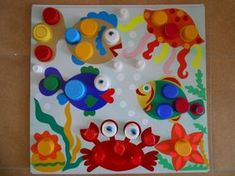 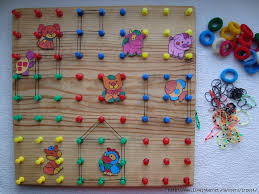 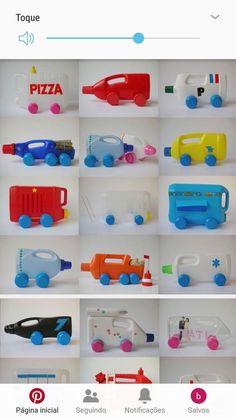 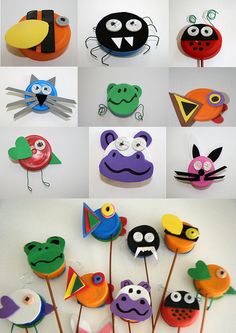 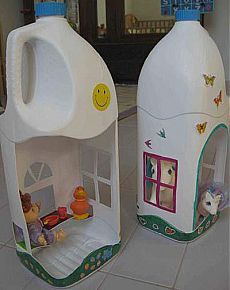 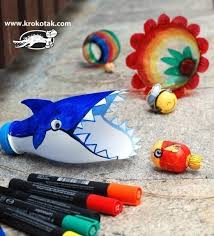 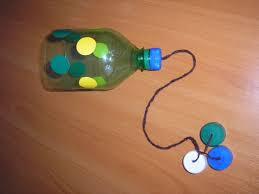 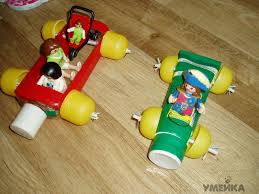 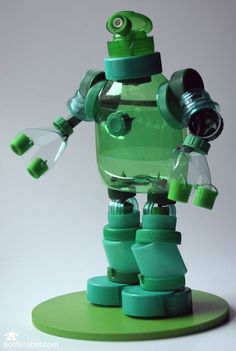 